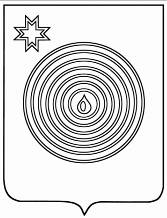 АДМИНИСТРАЦИЯ МУНИЦИПАЛЬНОГО ОБРАЗОВАНИЯ «ЧЕКАНСКОЕ»П О С Т А Н О В Л Е Н И Еот 28 декабря  2018 года                                                                                №59с. ЧеканО внесении изменений в постановление Администрации муниципального образования «Чеканское» от 05 декабря 2018 года № 49 «О графике  движения  специальной техники осуществляющей вывоз твердых коммунальных отходов,  периодичности и способе вывоза твердых коммунальных отходов на территории населенных пунктов  муниципального образования «Чеканское»»	В связи с переходом на новую систему обращения с твердыми коммунальными отходами с 1 января 2019 года, в соответствии с Федеральным законом от 24.06.1998 № 89-ФЗ «Об отходах производства и потребления»,   Федеральным законом от 06.10.2003 № 131-ФЗ «Об общих принципах организации местного самоуправления в Российской Федерации», руководствуясь Уставом муниципального образования «Чеканское», Администрация  муниципального  образования  «Чеканское»                           п о с т а н о в л я е т: Внести в постановление Администрации муниципального образования «Чеканское» от 05 декабря 2018 года №49 «О графике  движения  специальной техники осуществляющей вывоз твердых коммунальных отходов,  периодичности и способе вывоза твердых коммунальных отходов на территории населенных пунктов  муниципального образования «Чеканское» следующие изменения:          пункт 2 изложить в следующей редакции:         «2. Установить периодичность вывоза  твердых коммунальных отходов на территории населенных пунктов муниципального образования «Чеканское» в период с 01 января 2019 года по 31 марта 2019 года в  соответствии с  приложением к  настоящему постановлению».Глава муниципального образования«Чеканское»                                                           А.А. Данилов                          Приложениек постановлению администрациимуниципального образования «Чеканское» От 28 декабря 2018 года  №59График движения специальной техники осуществляющей вывоз твердых коммунальных отходов,  периодичности и способа вывоза твердых коммунальных отходов на территории населенных пунктовмуниципального образования «Чеканское»№ п/пНаселенный пунктКоличество человекКоличество точекАдресные точкиПериодичность вывозаКоординаты («сигнальный» метод)Координаты («сигнальный» метод)№ п/пНаселенный пунктКоличество человекКоличество точекАдресные точкиПериодичность вывозасеверной широтывосточной долготы1с. Чекан3604ул. Центральная,12,4 вторник месяца.  57,11434652,6651211с. Чекан3604ул. Центральная,212,4 вторник месяца.  57,11121457,11121452,6671071с. Чекан3604ул. Центральная,302,4 вторник месяца.  57,10973852,6649431с. Чекан3604ул. Центральная,452,4 вторник месяца.  57,10765052,6649443ул. Полевая,82,4 вторник месяца.  57,11402852,669657ул. Полевая,222,4 вторник месяца.  57,11212352,669672ул. Полевая,292,4 вторник месяца.  57,11040252,6691721ул. Урожайная, д.72,4 вторник месяца.57,11386052,6718151ул. Нагорная, д.172,4 вторник месяца.57,11691952,6669451ул. Сосновая, д.12,4 вторник месяца.57,11541052,6725791ул. Молодежная, д.12,4 вторник месяца.57,11359552,6740591ул. Заречная, д.42,4 вторник месяца.57,11584952,6620962д. Архипов Пруд161ул. Архиповская, д.72 вторник месяца.57,12835452,6758423д. Большой Ошмесвай31ул. Митенская, д.42 вторник месяца.57,14230152,6162824д. Тюлькино - Пушкари321ул. Советская, д.92 вторник месяца.57,17998952,590876